Deadline for Applications:  Friday, May 29, 2015, 4:00 p.m.Continue on the next page.  Please be sure to insert your name in the space provided in the header on the next page. For each item, please provide a clear and concise response in the cell to the right (cells will automatically expand as needed):Complete the following:To finalize and submit your application:If submitting a combined fellowship/associate member application, then include the Summary Personal Statement form (see next page). Add your curriculum vitae to the end of this document.Save application packet and CV as a single PDF.Submit PDF as an email attachment to omerad@lsuhsc.edu no later than 4:00 p.m., May 29, 2015.Structured Personal Statement (For combined member and fellowship application only):  Insert responses in the cells below.  Italicized prompts are provided simply as suggestions.  Text boxes will automatically expand to accommodate your entries.  Strive to be clear, specific, and concise (about one page).  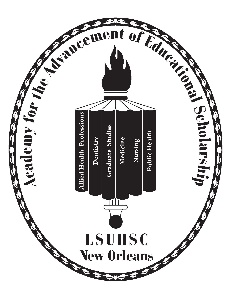 2015-16 Docere Fellowshipsin Health Sciences EducationApplication PacketSelect Fellowship:  Teaching Excellence  Teaching Excellence  Teaching Excellence  Educational Scholarship  Educational Scholarship  Educational ScholarshipLast Name:First Name:Degrees:Position/Title:Academy Membership:(click check box to select)Application (Combined Associate Membership & Fellowship)AssociateFellowFellowMaster TeacherTeaching ScholarSchool:(click check box to select)Allied Health ProfessionsDentistryMedicineMedicineNursingPublic HealthPrimary Department:LSU E-mail address:Telephone:Office: Office: Office: Cell/Other:Cell/Other:Cell/Other:Fax:Campus Address:Provide an overview of your primary teaching and educator roles/activities:Describe any specific interests or area(s) of concentration on which you’d like to focus your fellowship experience (e.g. individual project).As an educator, what would you like to achieve in the next 1-3 years?  Please list any specific educator career development goals.Describe how you expect participation in the selected Fellowship to help you achieve your educator development goals..Applicant:  I have read and agree to fulfill the requirements for satisfactory completion of the Docere Fellowship for which I am submitting this application.  I am able to dedicate approximately 5% full time effort to complete all requirements during the 12-month program (July 1, 2015 - June 30, 2016). Applicant:  I have read and agree to fulfill the requirements for satisfactory completion of the Docere Fellowship for which I am submitting this application.  I am able to dedicate approximately 5% full time effort to complete all requirements during the 12-month program (July 1, 2015 - June 30, 2016). Signature:Date:Direct Supervisor:  I support the above-named faculty member in his/her application for the selected 2015-16 Docere Fellowship program (July 1 – June 30).  I agree to honor his/her dedicated time commitment of approximately 5% full time effort (equivalent to about 2-3 hours per week) to complete all program requirements.  If accepted into the selected Docere Fellowship program, I understand that program requirements include participation in a scheduled monthly, in-person session, individual learning activities, consultation, and completion of an individualized project.  (A separate letter of support is not required, but may be included to provide additional support/comments.)Direct Supervisor:  I support the above-named faculty member in his/her application for the selected 2015-16 Docere Fellowship program (July 1 – June 30).  I agree to honor his/her dedicated time commitment of approximately 5% full time effort (equivalent to about 2-3 hours per week) to complete all program requirements.  If accepted into the selected Docere Fellowship program, I understand that program requirements include participation in a scheduled monthly, in-person session, individual learning activities, consultation, and completion of an individualized project.  (A separate letter of support is not required, but may be included to provide additional support/comments.)Direct Supervisor:  I support the above-named faculty member in his/her application for the selected 2015-16 Docere Fellowship program (July 1 – June 30).  I agree to honor his/her dedicated time commitment of approximately 5% full time effort (equivalent to about 2-3 hours per week) to complete all program requirements.  If accepted into the selected Docere Fellowship program, I understand that program requirements include participation in a scheduled monthly, in-person session, individual learning activities, consultation, and completion of an individualized project.  (A separate letter of support is not required, but may be included to provide additional support/comments.)Type Name:Position Title:Position Title:Signature:Signature:Date:Overview of one’s teaching and education activities (Overall, what do you do, with whom, when and where?)NOTE:  Use this space to expand description or simply refer to information provided in the Fellowship application.Overview of one’s educational leadership and service (Provide a general description of relevant formal and informal educational leadership roles and educational service activities.  Highlight significant accomplishments/contributions to the School and professional community.Personal values and core purposes (mission) for teaching and education (What do you believe and value about teaching and learning?  How do these theories and values influence the way you teach and pursue education work?  What do you strive to achieve as a teacher and educator?)Overview of scholarly engagement in teaching and education (How have you drawn from prior work and the professional field to enhance your teaching/educator roles?  How have you contributed/impacted knowledge and practice in teaching/education in the School and the professional community?) Goals and future professional engagement as a teacher/educator and Academy member (What are your current professional goals as a teacher/educator? How to do plan to achieve these goals?  What do you want to be a member in the Academy? What do you expect to gain from membership in the Academy?   How do you plan to contribute to the Academy, as a community of educators?